       27  let  SLOVENSKEGA EKOLOŠKEGA GIBANJA 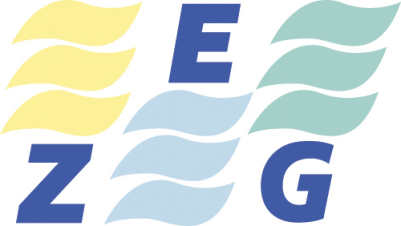 ZVEZA  EKOLOŠKIH GIBANJ  SLOVENIJE - ZEGCesta krških žrtev 53,8270 KrškoGSM : 064 253 580E-pošta:, zegslo20@gmail.comSpletna stran: www.gospodarnoinodgovorno.si                       www.zeg.siŠtevilka : 115 / 19Datum:  27. 5. 2019                                                                                                                                  DRŽAVNI  SVET  R SLOVENIJE                                                                                                                    Šubičeva 4 , Ljubljana                                                                                                                    meta.stembal@ds-rs.si ZADEVA : PISNI  PRISPEVEK  ZEG-a  ZA  POSVET  » IZZIVI  NA  PODROČJU  IZVAJANJA                                            DIMNIKARSKIH  STORITEV , DS RS , dne  31. maja  2019  UREDITEV DIMNIKARSKE SLUŽBE V SLOVENIJIUVODZveza ekoloških gibanj Slovenije-ZEG , nevladna okoljska organizacija ( ima status društva v javnem interesu po ZVO)  si  že 22 let preko organiziranja strokovnih posvetov v Moravskih Toplicah in po Sloveniji  prizadeva za spoštovanje 72. člena Ustave RS, ki določa, da imamo  vsi pravico živeti v zdravem in čistem okolju  v povezavi  z 14. členom enakost pred zakonom,  15. člen človekove pravice in temeljne svoboščine so omejene samo s pravicami drugih  ter nobena človekova pravica ali temeljne svoboščine ni dopustno omejevati.Doc. dr. Rok LAMPE, Inštitut za poslovno pravo je na strani 42:  Dimnikarstvo včeraj, danes, jutri zapisal : » Prvi in drugi odstavek 72. člena Ustave RS  torej državi nalagata dolžnost, da zagotovi ustrezno stopnjo pravnega varstva okolja, ki je osnova za človekovo zdravo življenje - mnenje Ustavnega sodišča RS, št. Rm-02 z dne 5.12.2002.«Ustava tako določa, da moramo tisti, ki uporabljamo kurilne naprave le te uporabljati tako, da prekomerno ne onesnažujemo okolja ter v skladu z 15. členom ne kršimo drugim 72. člena Ustave RS. Tisti, ki pa ne želimo urejene dimnikarske službe pa imamo pravico, da uporabljamo alternativne vire  ogrevanje, ki jih država tudi subvencionira.Za urejeno dimnikarsko službo si preko strokovnih posvetov prizadevamo zadnjih deset  let.Pripravili smo več strokovnih rešitev na osnovi  dognanj strokovnjakov ter pripomb uporabnikov in izvajalcev.CILJI   ZEGNaš cilj je, da dimnikarsko službo v Sloveniji uredimo tako, da bo urejena v skladu z našimi specifikami. Mi v Sloveniji  se težko zaradi samega terena, vetrov, starosti kurilnih naprav  primerjamo z drugimi držami. Mi moramo službo urediti tako, da bo kos vsem nalogam. Tisti, ki so pa proti urejeni dimnikarski službi pa naj gredo na alternativne vire  in tako ne bodo kršili 72 in 15 člena Ustave RS.  Da bi dosegli zastavljen cilj bo potrebno spodaj zapisane trende spremeniti tako, da se bodo zmanjševali  oz. pričeli upadati.TRENUTNO  STANJEVsi deležniki pri razpravah, uporabniki storitev in izvajalci v Sloveniji  ugotavljamo, da Zakon o dimnikarskih storitvah  (ZDIMS)  ni izpolnil pričakovanj.Onesnaženost zraka se ne zmanjšujeŠtevilo dimniških požarov ne upadaŠtevilo zadušitev z CO ne upadaŠtevilo umrlih zaradi obolevanj zaradi onesnaženega zraka ne upadaStroški zdravljenja zbolelih ne upadajoStroški delodajalcev zaradi bolniških ne upadajoVečji del dimnikarjev  nima  interesa za izobraževanje in tehnološko opremljanjeSTROKOVNJAKI SO NA DOSEDANJIH STROKOVNIH POSVETIH ZEG IN V  ZBORNIK »DIMNIKARSTVO VČERAJ, DANES, JUTRI »  zapisali – skrajšani  povzetki  bistva  zapisov: Mag.  Bojan Šinko, dr. klinične psihologije: življenje v onesnaženem okolju povzroča stres, stres pa je povzročitelj bolezni.  Zapisi ZBORNIKI in Dimnikarstvo, včeraj, danes, juti str. 48.  » skrajšano  Iskanje mojstrov povzroča stres, zato mora biti poskrbljeno, da so nam ti zmeraj dostopni,Prof. dr. Filip Kokalj, fakulteta za strojništvo, Dimnikarstvo včeraj, danes, jutri stran: 50 » Onesnaževanje zraka z emisijami dimnih plinov iz malih kurilnih naprav, je problematika, ki je že dolgo poznana« , str. 70 »Zgodovinsko gledano je bilo področje nadzora  delovanja malih kurilnih naprav, že zadnjih dvesto let  zaupana dimnikarski službi«,Dr. Lučka KAJFEŽ BOGATAJ in dr. Tjaša POGAČAR, zbornik 2019, str. 244 » Onesnaževanje zraka in preseganje dnevnih mejnih vrednosti so skoraj izključno omejena iz malih  kurilnih naprav  na zimski čas«,Mag. Jože JURAŠA , MOP, zbornik 2019 str. 247 » Slovenija ima na osnovi meritev ARSA sedem območij s preseganji delcev«, Dr. Urška KUGONIČ, dr. Petra DOLŠEK, mag. Rudi Vončina, zbornik 2019 str. 253 »Ozračje predstavlja deponijo snovi in vir človeku  najpomembnejšega elementa – kisika«,Majda POHAR dr. med. Simona PEČIČ dr. med. Nacionalni inštitut za javno zdravje Zbornik  2019, str. 259 » Mednarodna agencija (ARC) obstaja dovolj dokazov  za rakotvornost tako glede onesnaževanja zunanjega zraka na splošno, kot tudi specifično z delci (PM) v povezavi z rakom pljuč. Pozitivna povezanost je bila ugotovljena tudi z rakom sečnega mehurja in z raki drugih organov, ki pa še niso dovolj  raziskani. Leta 2015 je na novo zbolelo v  Sloveniji 1.434 ljudi »,Simona PERČIČ, dr. med., Majda POHAR, dr. med. Inštitut za javno zdravje  Zbornik 2019, str. 265 » Dolgotrajna izpostavljenost onesnaževalom v  zunanje zraku  je resen in povsod  porajajoč ,  je  javnozdravstveni problem z naraščajočo obolevnostjo in umrljivostjo«,Ivan KUKOVEC zbornik str. 291 » ANSA ugotavlja, da je za 60%  neplodnosti pri moških krivo onesnaževanje zraka. Stroški zdravljenja  raka znašajo v EU cca 850 milijonov EUROV na leto. Ni podatka o stroških bolniških pri delodajalcih in v  družinskih proračunih«:« Prof. dr. Peter NOVAK, Član Znanstvenega sveta Evropske agencije za okolje,  grob povzetek njegovih  razprav  v Zbornikih» brez urejenega področja energetike,  trga kurilnih napravah, pravilnega kurjenja in urejene dimnikarske službe  ne moremo pričakovati zmanjšanja onesnaževanja zraka« Dimnikarstvo na prehodu iz črnega v zeleno . Zapis v Dimnikarstvo včeraj, danes, juti str. 9 «Povečana poraba biomase  je v zadnjih letih, pogosto zaradi nepravilne uporabe naprav, ali vlažnega goriva močno povečuje onesnaženost ozračja «, Matjaž KLARIČ leto 2012, poveljnik GZS Dimnikarstvo včeraj, danes, jutri, str. 25. » Z rednim in s pravočasnim čiščenjem ter pregledovanjem kurilnih naprav skrbimo za požarno varnost in za zmanjšanje količin izpustov škodljivih emisij in zmanjšanje obolenj zaradi polutantov«,Mag. Mihael Gruden, Dimnikarstvo včeraj, danes, jutri str. 29, »zahteva Energetskega zakona je učinkovita raba energije«,Mag. mag. Boris Zadravec JARA Ormož v Dimnikarstvo včeraj, danes, jutri str. 40 zapisal leta 2012 » Izračun cene, ki ga je leta 2011 opravil Inštitut za ekonomske raziskave iz Ljubljane  je pokazala da cena dimnikarske ure 35 EUROV pokriva stroške dimnikarske dejavnosti «,  Uroš VERAČ, dimnikarski mojster, dimnikarski ceh, Zbornik 2018 »povzetek- že v pripravi ZDIMS smo si prizadevali za več nivojske licence«,Simon Dovrtel, OZS Zbornik 2018 »ZDIMS povzetek- zadeve so neurejene« Jože SENEKOVIČ, dimnikarski mojster,  zbornik  2019 str. 325 » Poklic  dimnikarja zadnje desetletje izumira in z njim tudi  sistem kvalitetnega izobraževanja«,Primož KUKOVEC, ing. str., Zbornik 2019 str. 319 » ZDIMS ni določil garantne odgovornosti dimnikarja in odgovornosti uporabnikov.«Ana JELANČIČ, SNEDIM;  povzetek izvajanj »ZDIMS je naredil precej nereda. Ni točnega podatka vendar je groba ocena, da cca 30% uporabnikov nima opravljenih dimnikarskih storitev, vzorec izbire dimnikarja » , Zbornik 2019  str. 316«,Janez SUŠNIK, predsednik ZDUS, zbornik str. 317 »Skrb za zdravo in čisto okolje je temeljna pravica vseh državljank in državljanov. Upokojenci so največji uporabniki dimnikarskih storitev«,Dragan VUČKOVĆ, dipl. ing.  GZ  SRBIJE, Zbornik 2019, str. » Uredba o pogojih, ki jih mora izpolnjevati izvajalec dimnikarske službe tako kadrovske kot opremljenost  če opravlja storitev do 3000 uporabnikom 2 dimnikarja in en z visoko izobrazbo in tako naprej po številu gospodinjstev.  Izpolnjevanje pogojev ugotavlja pristojno ministrstvo na osnovi zahteve izvajalca. Če izpolnjuje pogoje dobi odločbo« .UREDITEV DIMNIKARSKE SLUŽBE V SOSEŠČINI:Hrvaška - koncesije.Srbija - koncesijeEkonomist  dr. Jože  Mencinger je v študiji, ki jo je naročil MOP zapisal skrajšano »koncesijski sistem je sprejemljiv.V Nemčiji  in Avstriji  imajo mešan sistem,  če smo prav dojeli  nekaj prosto nekaj koncesije – pooblastila.PREDLOG REŠITEV DELOVNA VERZIJA PREDLOGA SPREMEMB IN DOPOLNITEV ZDIMS5.1  SPLOŠNO:V  ZEG-u  k reševanju vsakega problema pristopamo strokovno in življenjsko tako, da proučimo vse pripombe, mnenja strokovnjakov tem v tem primeru mnenja pravnih služb k ZDIMS v času sprejemanja, uporabnikov in izvajalcev. V tem primeru smo izluščili  naslednje:Dimnikarska služba je služba posebnega družbenega pomena, namreč njeno izvajanje ali ne izvajanje vpliva na zdravje ljudi, porabo energije, požarno varnost, varnost ljudi in premoženja ter narave. 72. člen Ustave.Različne stopnje licenc bi bile uporabniku dokaz o usposobljenosti dimnikarjaRazlične stopnje dovolj bi bile dokaz o usposobljenosti in opremljenosti dimnikarske družbeEnotne cene bi zagotovile vsem uporabnikom enakost pred zakonom, saj sedaj tisti v strnjenih naseljih dosegajo v glavnem nižje cen od tistih na podeželju.Določitev minimalnega števila zaposlenih v dimnikarski družbi »več kot 1«  bi zagotovila uporabnikom, da imajo zagotovljene storitve po taki dimnikarski družbi celo leto, saj en sam tega zaradi dopustov, izobraževanja, bolniških in še kaj ne more zagotoviti.  Take družbe bi tudi vstopile v DDV.  Srbija kot smo videli ima minimum tri zaposlene.Potrebno je urediti izbiro dimnikarske družbe-predlog podanJasno je potrebno opredeliti odgovornost uporabnikov in izvajalcev- garantna odgovornostUrediti je potrebno izobraževanjeKaznovalna politika. Sedaj je kontrola v glavnem dimnikarskih družb. Kontrola bi morala biti uravnotežena.5.2. KONKRETNO:Vse navedeno smo v ZEG-u  zapisali v členih v spremembah in dopolnitvah ZDIMS že v letu  2018 in dopolnjevanju leta 2019. Te spremembe so bile javno objavljene in dostavljene vsem  odgovornim  inštitucijam .        7 .     ZRAK IN DIMNIKARSKA DEJAVNOSTZDIMS ni izpolnil pričakovanj  zato ga je potrebno čim prej spremeniti in dopolniti, saj imamo iz malih kurilnih naprav zmeraj bolj onesnažen zrak, zmeraj več ljudi zboleva zaradi onesnaženega zraka stroški državnega proračuna naraščajo zaradi zdravljenja, več je bolniških in večji so stroški naših domačih proračunov ko nekdo zboli.Po podatkih naj bi bilo več dimniških požarov in manjše število opravljenih storitev.Uporabniki odklanjajo storitve cca 100.000.Dimnikarji nimajo interesa, da bi se izobraževali oziroma, da bi izobraževali kader. Vzrok zato je zakonska rešitev o licencah kjer lahko vsak dela vse čeprav je jasno, da en sam ne more ponuditi kontinuitete v opravljanju  storitev, ne more v skladu z predpisi iz varstva pri delu opravljati varno storitev v večstanovanjskih stavbah, tako zase kot za uporabnika, ne more varno čistiti večjih kurilnih in dimovodnih naprav.Izbor izvajalca ni jasen. Obrazec za izbiro, ki je objavljen v zborniku je v redu.Cenovna politika ni za vse enaka pri enaki opravljeni storitvi – določi se minimalna stroškovna cena ostalo je stvar dogovora med uporabnikom in izvajalcem.Izbira dimnikarja, bolj primerno uvesti pooblastilo za eno dimnikarsko družbo na večjem področju, ki potem skrbi za izvajanja in pokritost terena, stranka pa se odloči glede na nivoje licenc in dovoljenj koga izbere.Uvesti več nivojske licence za dimnikarjeUvesti več nivojska dovoljenja dimnikarskim družbamBolj določno opredeliti konflikt interesov-tudi povezane družbeV zakonu določiti meje garantne odgovornostiV zakonu določiti, da pristojna inšpekcija lahko ukrepa samo v primeru prijave uporabnika naprav ter, da mora kontrola  uporabnikov, ki nimajo opravljenih storitev tekoča. Redne kontrole dimnikarskih družb pa se opravljajo v rokih ki niso krajši od treh let.Od vseh državnih organov zahtevamo, da ZEG vabijo na vse razprave iz področja dimnikarske službe. V ZEG zmeraj ponudimo rešitve in smo zmeraj pripravljeni sodelovati z Obrtno zbornico Slovenije (OZS) Sekcijo dimnikarjev ter ostalimi iz vrst izvajalcev, uporabniki ter Ministrstvom za okolje in prostor (MOP) in strokovnimi institucijami. V prilogi Zbornika posveta je delovno gradivo popravljenega in dopolnjenega ZDIMS, kjer smo na osnovi pripomb zbranih ob sprejemanju zakona, pripomb uporabnikov in izvajalcev na pomanjkljivosti zakona pripravili rešitve. Potrebno je poudariti, da so nas pri pogojih, ki jih mora izpolnjevati dimnikarska družba prehiteli že na Hrvaškem in Srbiji. Njihovi pogoji so zapisani v letošnjem  Zborniku 22. strokovnega posvetovanja v Moravskih Toplicah.Cilj, ki ga želimo doseči z novim ZDIMS je strokovna, opremljena in dobro organizirana dimnikarska služba, ki jo bodo uporabniki z veseljem sprejemali.UREJENA DIMNIKARSKA SLUŽBA  NI  STROŠEK AMPAK  PRIHRANEKStrokovnjaki ugotavljajo, da cca 1mm oblog pomeni cca 10% večjo porabo goriva. Če se porabi manj goriva tudi manj onesnažujemo zrak, manj zbolevamo, manj je bolniških, manj mrtvih, država ima manj stroškov z zdravljenjem, manj je požarov, manj zadušitev. ZAKLJUČEKV  ZEG ne kritiziramo ampak ponujamo tudi strokovne rešitve, ki so zapisane v našem Predlogu sprememb in dopolnitev  ZDIMS.  Vse navedbe strokovnjakov govorijo v prid našemu prizadevanju, da moramo v skladu z 72. in 15. členom Ustave RS čim prej urediti dimnikarsko službo v korist nas vseh.Pripravila:Karel  Lipič, univ. dipl. ing., predsednik  ZEGIvan  Kukovec, bacc. Ing. traff., strokovni sodelavec